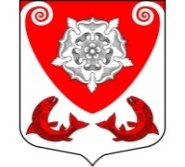 МЕСТНАЯ  АДМИНИСТРАЦИЯМО РОПШИНСКОЕ СЕЛЬСКОЕ ПОСЕЛЕНИЕМО ЛОМОНОСОВСКОГО  МУНИЦИПАЛЬНОГО РАЙОНАЛЕНИНГРАДСКОЙ ОБЛАСТИП О С Т А Н О В Л Е Н И Е№ 14/1от 04.02.2016 г.О внесении изменений в Постановление местной администрации МО Ропшинское сельское поселение №543 от 30.10.2015 г. «О создании Единой комиссии по осуществлению закупок для обеспечения государственных (муниципальных) нужд»Руководствуясь Положением о Единой комиссии по осуществлению закупок для обеспечения государственных (муниципальных) нужд (далее – Единая комиссия) местная администрация муниципального образования Ропшинское сельское поселениеПОСТАНОВЛЯЕТ:1. Внести изменение в постановление местной администрации МО Ропшинское сельское поселение №543 от 30.10.2015 г. «О создании Единой комиссии по осуществлению закупок для обеспечения государственных (муниципальных) нужд», пункт 1 указанного постановления читать в следующей редакции: «1. Создать Единую комиссию по определению поставщиков (подрядчиков, исполнителей) (далее - Единая комиссия) для заключения контрактов на поставку товаров, выполнение работ, оказание услуг для нужд муниципального образования Ропшинское сельское поселение муниципального образования Ломоносовского муниципального района Ленинградской области в составе:Председатель Единой комиссии1) Ильенко Юлия Юльевна, главный бухгалтерЗаместитель председателя Единой комиссии2) Егоров Фёдор Михайлович, глава МО Ропшинское сельское поселениеСекретарь Единой комиссии3) Барановский Тарас Николаевич, контрактный управляющийЧлены Единой комиссии:4) Костикова Надежда Ивановна, ведущий специалист5) Петров Владимир Анатольевич, директор МУП «Ритуал».2. Настоящее постановление вступает в силу с момента подписания и подлежит опубликованию на официальном сайте МО Ропшинское сельское поселение в сети «Интернет».3. Контроль за исполнением настоящего постановления оставляю за собой.Глава местной администрацииРопшинского сельского поселения						Морозов Р. М.С постановлением ознакомлены:	Ильенко Юлия Юльевна			____________________________									(подпись)	Егоров Фёдор Михайлович			____________________________									(подпись)	Барановский Тарас Николаевич		____________________________									(подпись)	Костикова Надежда Ивановна		____________________________									(подпись)	Петров Владимир Анатольевич		____________________________									(подпись)